Surrey County ASAwww.surreyswimming.org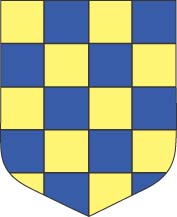 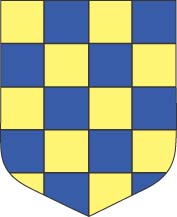 Dear diving friendSurrey County ASA Diving Skills CompetitionYou are cordially invited to enter divers into the Surrey County ASA Diving Skills Competition to be held at Guildford Spectrum, Parkway, Guildford, Surrey GU1 1UP on Saturday 21 January 2023.The pool will be open for event-specific training at 4pm. The meet will be run as a ‘mini’ three-station circuit, with divers rotating around the pool until all six skills are completed.Medals will be awarded to the top three Surrey divers in each event and guest medals to any non-Surrey divers finishing in the top three.Please return your entries ‘by club’ on the form below, to reach me via email no later than Friday 13 January.The entry fee is £15 per diver, payable ‘by club’ to Surrey County ASA. BACS transfers to: A/C: 70012378; Sort: 20-84-17; ref: Diving Skills + club name.Draft start lists, a timetable and entries by club will be circulated to the participating clubs after the entries have been collated.An e-programme will be published before the meet and available to view, print or download from the diving section of the Surrey County ASA website.We look forward to seeing you for what promises to be a fun, friendly competition for some of our emerging young talent.In the meantime, please do not hesitate to contact me if you have any further questions.Francisco DiazEpsomKT19 8HATel: 01372 727042Mob: 07787 157930E-mail: francisco.diaz@btinternet.comConditionsAge categories for girls and boysGroup E (8/9 years)Group D (10/11 years)Group C (12/13 years)Group B+ (14/16 years)Ages recorded at 31 December 2023Entry CriteriaDivers are ineligible if they have competed at the National Skills Finals, Swim England Talent Games or beyond.Surrey County ASADiving Skills Competition – Entry FormGuildford Spectrum, Saturday 21 January 2023Club:Contact:E-mail:Entry closing date: Friday 13 JanuarySkillHeightDDDive No1. V-sit hold (5 seconds)Poolside mat1.0111B2. Forward jump piked (with a/s)Poolside1.0100B3. One- or two-bounce forward jump straight (E, D)Hurdle-step jump straight (C, B+)1m1.0100A4. Forward dive with tuck1m1.2101Cor Back dive with tuck1.5201Cor Inward dive with tuck1.4401C5. Forward fall straightor Sitting tuck to pike roll3m1.21.210A10Cor Pike fall1.010B6. Back fall straight3m1.420Aor Back tuck roll1.320Cor Back jump straight1.0200ADiver:Gender:Birth Year:Age Category:Coach: